ПОЛОЖЕНИЕо порядке оформления возникновения, приостановления и прекращения отношений между образовательной организацией и родителями (законными представителями) обучающихся в МБУ «Учебно – методический и информационный центр»1. Общие положения1.1.  Настоящее положение разработано в соответствии:Федеральным законом от 29.12.2012 № 273-ФЗ «Об образовании в Российской Федерации»; Уставом муниципального бюджетного учреждения «Учебно – методический и информационный центр» г. Мичуринска Тамбовской области;1.2.   Настоящее Положение устанавливает порядок оформления возникновения, приостановления и прекращения отношений в МБУ «Учебно – методический и информационный центр»  (далее  –  Учреждение)  между Учреждением и родителями (законными представителями) несовершеннолетних обучающихся.1.3. Под образовательными отношениями понимается освоение обучающимися содержания образовательных программ.1.4. Участники образовательных отношений  –  обучающиеся, родители (законные представители) несовершеннолетних обучающихся, педагогические работники Учреждения, осуществляющие образовательную деятельность.1.5. Положение вступает в силу с момента издания приказа об утверждении Положения идействует до внесения изменения.1.6. Положение считается пролонгированным на следующий период, если нет дополнений и изменений.2. Возникновение образовательных отношений2.1.  Образовательные отношения возникают на основании приказа директора Учреждения о приеме лица на обучение.2.2.  Образовательные отношения между Учреждением и родителями (законными представителями) несовершеннолетних обучающихся возникают при заключении договора о предоставлении общего образования при   приёме на обучение в Учреждение.2.3.  Договор заключается между  Учреждением, в лице директора, и родителями (законными представителями) ребенка, зачисляемого в Учреждение.2.4. Права и обязанности обучающегося и  родителей (законных представителей) ребёнка, предусмотренные законодательством об образовании и локальными нормативными актами Учреждения возникают с даты, указанной в распорядительном акте о зачислении ребенка в Учреждение.3. Договор об образовании междуУчреждением и родителями (законными представителями)3.1.   Договор об образовании заключается в простой письменной форме между Учреждением, в лице директора  и родителями (законными представителями) ребенка, зачисляемого в Учреждение.   3.2.   В договоре об образовании указываются основные характеристики образования, в том числе вид, уровень и (или) направленность образовательной программы (часть образовательной программы определенных уровня, вида и (или) направленности), форма обучения, срок освоения образовательной программы (продолжительность обучения), взаимные права, обязанности и ответственность сторон, возникающие в процессе воспитания, обучения, развития, присмотра, ухода и оздоровления детей, длительность пребывания ребёнка в Учреждении, а также расчет размера платы, взимаемой с родителей (законных представителей) за содержание ребёнка в Учреждении.3.3.  Договор об образовании не может содержать условия, которые ограничивают права лиц, имеющих право на получение образования определенных уровня и направленности и подавших заявления о приеме на обучение (далее - поступающие), и обучающихся или снижают уровень предоставления им гарантий по сравнению с условиями, установленными законодательством об образовании. Если условия, ограничивающие права поступающих и обучающихся или снижающие уровень предоставления им гарантий, включены в договор, такие условия не подлежат применению.3.4. Ответственность за неисполнение или ненадлежащее исполнение обязательств по договору стороны несут в порядке, установленном действующим законодательством.4 . Изменение образовательных отношений4.1. Образовательные отношения изменяются в случае изменения условий получения обучающимся образования по конкретной основной или дополнительной образовательной программе, повлекшего за собой изменение взаимных прав и обязанностей обучающегося и Учреждения.4.2. Образовательные отношения могут быть изменены как по инициативе обучающегося (родителей (законных представителей) несовершеннолетнего обучающегося) по его заявлению в письменной форме, так и по инициативе Учреждения.4.3. Основанием для изменения образовательных отношений является распорядительный акт Учреждения, изданный директором Учреждения  или уполномоченным им лицом. Если с обучающимися (родителями (законными представителями) несовершеннолетнего обучающегося) заключен договор об образовании, распорядительный акт издается на основании внесения соответствующих изменений в такой договор.4.4. Права и обязанности обучающегося, предусмотренные законодательством об образовании и локальными нормативными актами Учреждения, осуществляющей образовательную деятельность, изменяются с даты издания распорядительного акта или с иной указанной в нем даты.5. Приостановление отношений5.1. Отношения могут быть временно приостановлены в случае:  болезни воспитанника;  санаторно-курортного лечения воспитанника;  отпуска родителей (законных представителей)   карантина в Учреждении;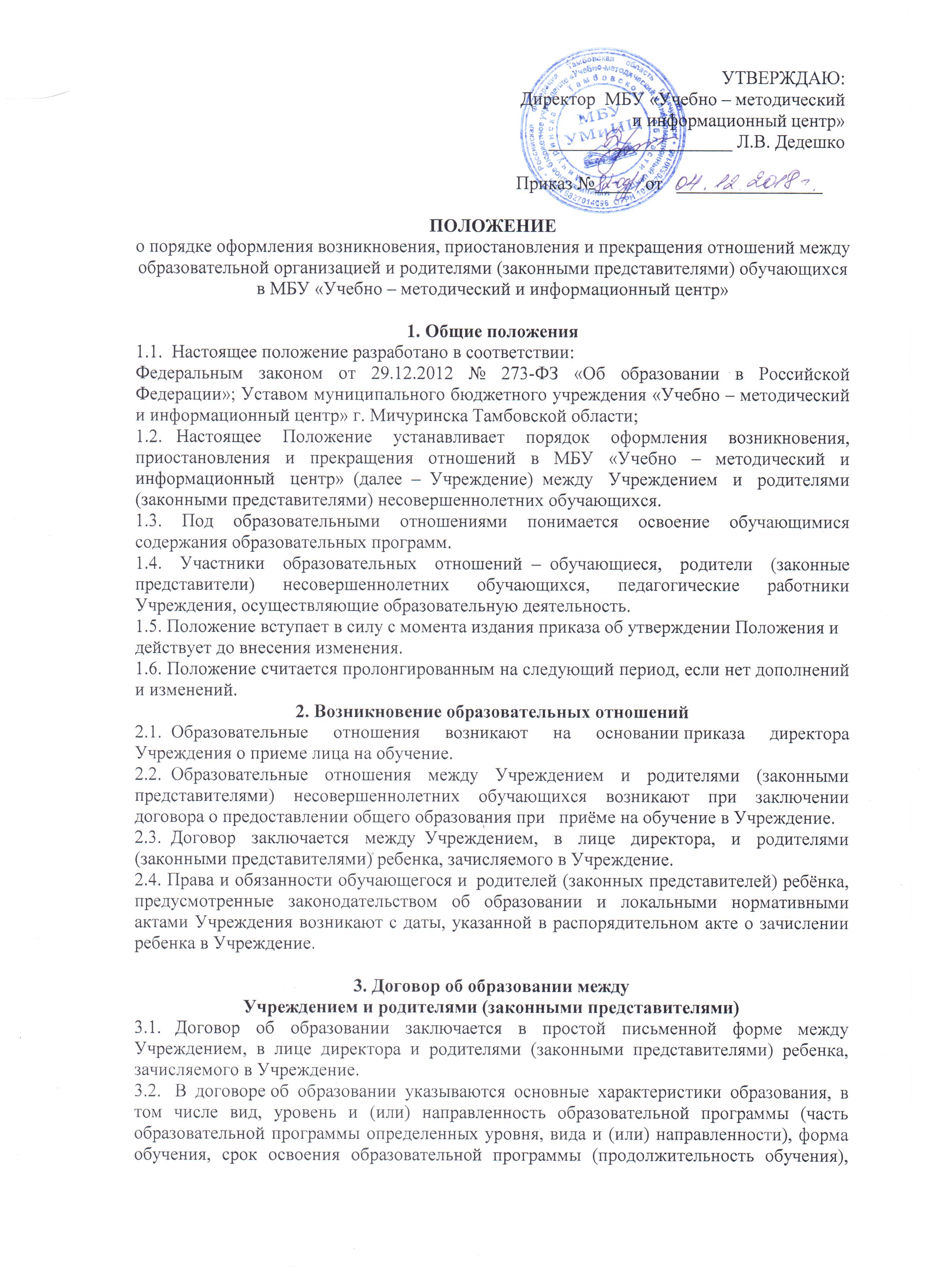   ремонта в Учреждении;  нарушение температурного режима в Учреждении.5.2. Приостановление отношений по инициативе родителей (законных представителей)возникают на основании их заявления.5.3. Приостановление отношений по инициативе Учреждения возникают на основаниираспорядительного акта (приказа) директора Учреждения.6. Прекращение образовательных отношений6.1.  Образовательные отношения прекращаются:- в связи с завершением обучения;- досрочно по основаниям, установленным законодательством об образовании.6.2.  Образовательные отношения могут быть прекращены досрочно в следующих случаях:-  по инициативе родителей (законных представителей) обучающегося, в том числе в случае перевода обучающегося для продолжения освоения образовательной программы в другое Учреждение;-  по обстоятельствам, не зависящим от воли обучающегося и родителей (законных представителей) обучающегося и Учреждения, в том числе в случаях ликвидации Учреждения, аннулирования лицензии на осуществление образовательной деятельности;6.5. Факт прекращения образовательных отношений между Учреждением, в лице директора, и родителями (законными представителями) несовершеннолетнего обучающегося регламентируется  распорядительным актом (приказом) приказом директора Учреждения.6.6. Досрочное прекращение образовательных отношений по инициативе обучающегосяили родителей (законных представителей) несовершеннолетнего обучающегося не влечет за собой возникновение каких-либо дополнительных, в том числе материальных, обязательств указанного обучающегося перед Учреждением.6.7. Основанием для прекращения образовательных отношений является распорядительный акт Учреждения об отчислении обучающегося. Права и обязанности обучающегося, предусмотренные законодательством об образовании и локальными нормативными актами Учреждения, прекращаются с даты его отчисления из Учреждения.6.8. При досрочном прекращении образовательных отношений Учреждение, в трехдневный срок после издания распорядительного акта об отчислении обучающегося, справку об обучении в Учреждении.г.                   УТВЕРЖДАЮ: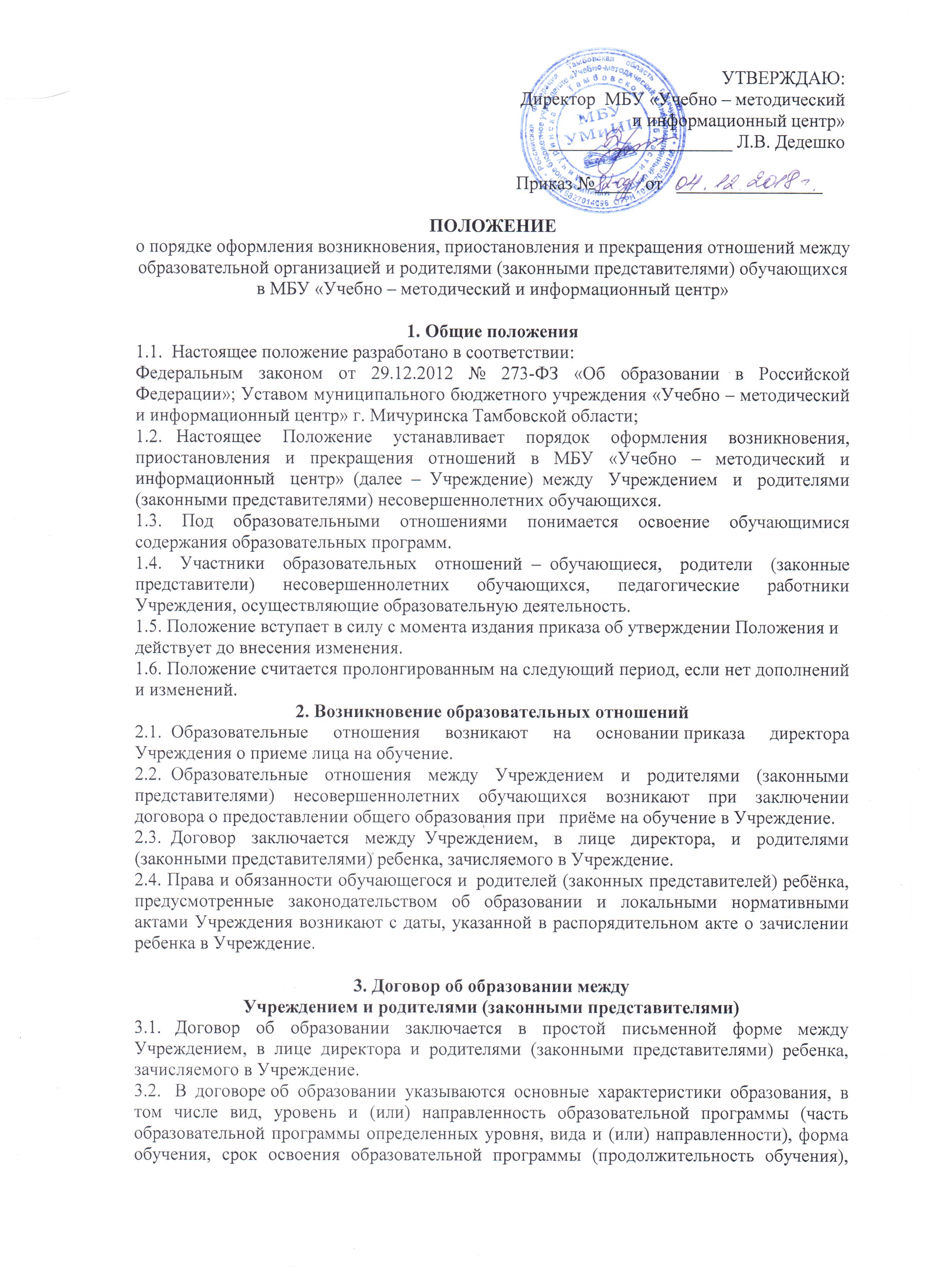   Директор  МБУ «Учебно – методический и информационный центр»____________________ Л.В. ДедешкоПриказ №____   от   ________________      